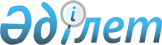 О внесении изменений в решение Усть-Каменогорского городского маслихата от 17 сентября 2021 года № 10/8 –VII "Об определении порядка и размера возмещения затрат на обучение на дому детей с ограниченными возможностями из числа детей с инвалидностью по индивидуальному учебному плану в городе Усть-Каменогорске"Решение Усть-Каменогорского городского маслихата Восточно-Казахстанской области от 21 апреля 2023 года № 2/5-VIII. Зарегистрировано Департаментом юстиции Восточно-Казахстанской области 3 мая 2023 года № 8833-16
      Усть-Каменогорский городской маслихат РЕШИЛ:
      1. Внести в решение Усть-Каменогорского городского маслихата от 17 сентября 2021 года № 10/8-VII "Об определении порядка и размера возмещения затрат на обучение на дому детей с ограниченными возможностями из числа детей с инвалидностью по индивидуальному учебному плану в городе Усть-Каменогорске" (зарегистрировано в Реестре государственной регистрации нормативных правовых актов за № 24586) следующие изменения:
      в приложении к указанному решению:
      пункт 2 изложить в новой редакции, текст на государственном языке не меняется:
      "2. Возмещение затрат на обучение на дому детей с ограниченными возможностями из числа детей с инвалидностью по индивидуальному учебному плану (далее - возмещение затрат на обучение) производится государственным учреждением "Отдел занятости и социальных программ города Усть-Каменогорска" на основании справки из учебного заведения, подтверждающей факт обучения ребенка с инвалидностью на дому.";
      пункт 4 изложить в новой редакции:
      "4. Возмещение затрат на обучение производится с месяца обращения по месяц окончания срока, указанных в справке из учебного заведения, подтверждающих факт обучения ребенка с инвалидностью на дому.";
      пункт 6 изложить в новой редакции:
      "6. Документы, необходимые для возмещения затрат на обучение, предоставляются согласно установленному перечню в приложении 3 к Правилам возмещения затрат.".
      2. Настоящее решение вводится в действие по истечении десяти календарных дней после дня его первого официального опубликования.
					© 2012. РГП на ПХВ «Институт законодательства и правовой информации Республики Казахстан» Министерства юстиции Республики Казахстан
				
      Председатель Усть-Каменогорского городского маслихата

А. Светаш
